 FICHE DE DEGUSTATION – ASSOCIATION METZ VINSFICHE DE DEGUSTATION – ASSOCIATION METZ VINS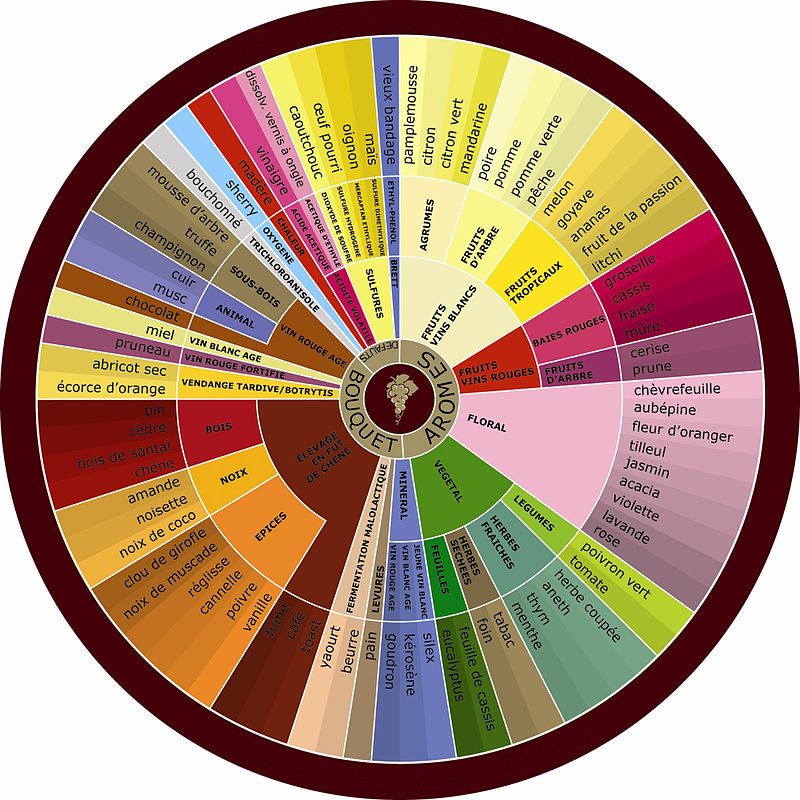 Association METZ VINS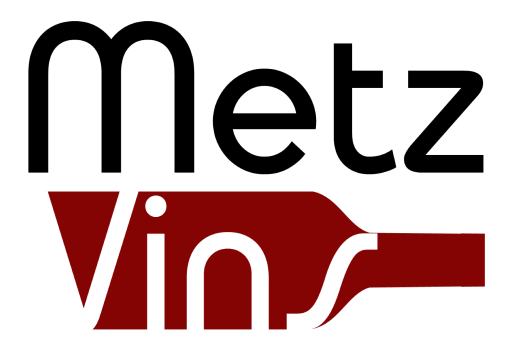 Tel : 07-83-38-80-16Mail : contact@metzvins.frFacebook : Metz VinsLieu des soirées : Centre Socioculturel Arc-en-ciel (1er étage), 71 rue Mazelle, 57000 Metz – Un jeudi sur 2, de 19h30 à 22h.L’ŒILLimpiditéBrillanceCouleurCouleurCouleurCouleurCouleurLarmesLarmesL’ŒIL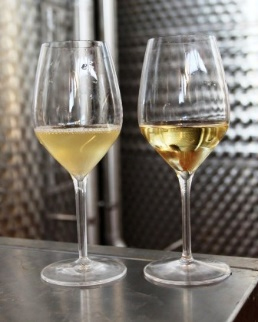 LimpideOpalescenteVoiléeFloueTrouble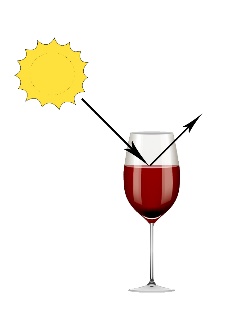 EtincelanteEclatanteBrillanteLumineuseTerneIntensité :Pâle,  Claire, Soutenue, IntenseIntensité :Pâle,  Claire, Soutenue, IntenseIntensité :Pâle,  Claire, Soutenue, IntenseIntensité :Pâle,  Claire, Soutenue, IntenseIntensité :Pâle,  Claire, Soutenue, Intense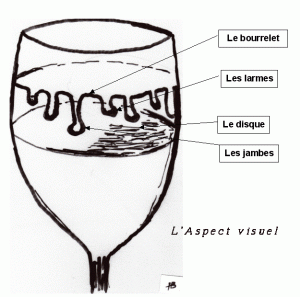 VisqueusesGrassesEpaissesCoulantesFluidesVisqueusesGrassesEpaissesCoulantesFluidesL’ŒILLimpideOpalescenteVoiléeFloueTroubleEtincelanteEclatanteBrillanteLumineuseTerneRougeRoséRoséRoséBlancVisqueusesGrassesEpaissesCoulantesFluidesVisqueusesGrassesEpaissesCoulantesFluidesL’ŒILLimpideOpalescenteVoiléeFloueTroubleEtincelanteEclatanteBrillanteLumineuseTernePourprePivoinePivoinePivoineVertVisqueusesGrassesEpaissesCoulantesFluidesVisqueusesGrassesEpaissesCoulantesFluidesL’ŒILLimpideOpalescenteVoiléeFloueTroubleEtincelanteEclatanteBrillanteLumineuseTerneCeriseFramboiseFramboiseFramboiseBlancVisqueusesGrassesEpaissesCoulantesFluidesVisqueusesGrassesEpaissesCoulantesFluidesL’ŒILLimpideOpalescenteVoiléeFloueTroubleEtincelanteEclatanteBrillanteLumineuseTerneGrenatSaumonSaumonSaumonDoréVisqueusesGrassesEpaissesCoulantesFluidesVisqueusesGrassesEpaissesCoulantesFluidesL’ŒILLimpideOpalescenteVoiléeFloueTroubleEtincelanteEclatanteBrillanteLumineuseTerneTuiléVieux roséVieux roséVieux roséPailleVisqueusesGrassesEpaissesCoulantesFluidesVisqueusesGrassesEpaissesCoulantesFluidesL’ŒILLimpideOpalescenteVoiléeFloueTroubleEtincelanteEclatanteBrillanteLumineuseTerneAmbréPelure d’oignonPelure d’oignonPelure d’oignonRouxVisqueusesGrassesEpaissesCoulantesFluidesVisqueusesGrassesEpaissesCoulantesFluidesLE NEZImpressionIntensitéFamilles aromatiquesFamilles aromatiquesFamilles aromatiquesFamilles aromatiquesFamilles aromatiquesFamilles aromatiquesFamilles aromatiquesLE NEZ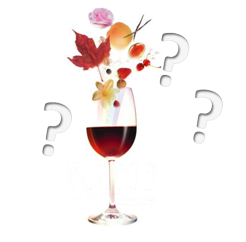 ComplexeFrancSimpleDouteuxDéfauts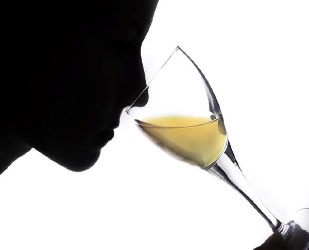 IntenseOuvertAromatiqueDiscretFerméFruitéeFruitéeFruitéePomme, pêche, poire, ananas, cerise, cassis, fraisePomme, pêche, poire, ananas, cerise, cassis, fraisePomme, pêche, poire, ananas, cerise, cassis, fraisePomme, pêche, poire, ananas, cerise, cassis, fraiseLE NEZComplexeFrancSimpleDouteuxDéfautsIntenseOuvertAromatiqueDiscretFerméFloraleFloraleFloraleViolette, acacia, chèvrefeuille, jasmin, rose, tilleulViolette, acacia, chèvrefeuille, jasmin, rose, tilleulViolette, acacia, chèvrefeuille, jasmin, rose, tilleulViolette, acacia, chèvrefeuille, jasmin, rose, tilleulLE NEZComplexeFrancSimpleDouteuxDéfautsIntenseOuvertAromatiqueDiscretFerméVégétaleVégétaleVégétaleHerbe coupée, poivron vert, foin, sous-bois, thym, buis, humus, champignonHerbe coupée, poivron vert, foin, sous-bois, thym, buis, humus, champignonHerbe coupée, poivron vert, foin, sous-bois, thym, buis, humus, champignonHerbe coupée, poivron vert, foin, sous-bois, thym, buis, humus, champignonLE NEZComplexeFrancSimpleDouteuxDéfautsIntenseOuvertAromatiqueDiscretFerméBoiséeBoiséeBoiséeBois sec, cèdre, chêneBois sec, cèdre, chêneBois sec, cèdre, chêneBois sec, cèdre, chêneLE NEZComplexeFrancSimpleDouteuxDéfautsIntenseOuvertAromatiqueDiscretFerméEpicéeEpicéeEpicéePoivre, cannelle, réglisse, vanillePoivre, cannelle, réglisse, vanillePoivre, cannelle, réglisse, vanillePoivre, cannelle, réglisse, vanilleLE NEZComplexeFrancSimpleDouteuxDéfautsIntenseOuvertAromatiqueDiscretFerméEmpyreumatiqueEmpyreumatiqueEmpyreumatiqueFumé, café, pain grillé, tabac blondFumé, café, pain grillé, tabac blondFumé, café, pain grillé, tabac blondFumé, café, pain grillé, tabac blondLE NEZComplexeFrancSimpleDouteuxDéfautsIntenseOuvertAromatiqueDiscretFerméAnimaleAnimaleAnimaleCuir, fourrure, gibierCuir, fourrure, gibierCuir, fourrure, gibierCuir, fourrure, gibierLE NEZComplexeFrancSimpleDouteuxDéfautsIntenseOuvertAromatiqueDiscretFerméBalsamiqueBalsamiqueBalsamiquePin, résine, camphrePin, résine, camphrePin, résine, camphrePin, résine, camphreLE NEZComplexeFrancSimpleDouteuxDéfautsIntenseOuvertAromatiqueDiscretFerméMinéraleMinéraleMinéraleIode, pétrole, pierre à fusil, silexIode, pétrole, pierre à fusil, silexIode, pétrole, pierre à fusil, silexIode, pétrole, pierre à fusil, silexLA BOUCHESaveurs/Textures/OnctuositéSaveurs/Textures/OnctuositéSaveurs/Textures/OnctuositéSaveurs/Textures/OnctuositéMatièreMatièreMatièreMatièreFinaleLA BOUCHE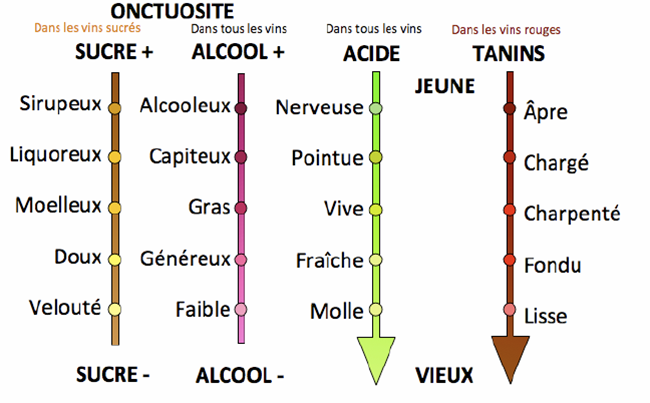 MassiveCorpulenteEtofféeLégèreFluetteMassiveCorpulenteEtofféeLégèreFluetteMassiveCorpulenteEtofféeLégèreFluetteMassiveCorpulenteEtofféeLégèreFluetteRémanentePersistanteLongueDéveloppéeCourteBILAN : Décevant – Convenable – Agréable – Fameux – ExcellentBILAN : Décevant – Convenable – Agréable – Fameux – ExcellentBILAN : Décevant – Convenable – Agréable – Fameux – ExcellentBILAN : Décevant – Convenable – Agréable – Fameux – ExcellentBILAN : Décevant – Convenable – Agréable – Fameux – ExcellentBILAN : Décevant – Convenable – Agréable – Fameux – ExcellentBILAN : Décevant – Convenable – Agréable – Fameux – ExcellentBILAN : Décevant – Convenable – Agréable – Fameux – ExcellentBILAN : Décevant – Convenable – Agréable – Fameux – ExcellentBILAN : Décevant – Convenable – Agréable – Fameux – Excellent